Szeretettel meghívjuk Önt és kedves családját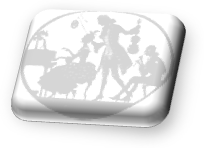 a Kontrasztok Alapfokú Művészeti Iskola diákjainaknyárköszöntő növendékhangversenyére,mely 2017. május 25-én, csütörtökön 17 45 órai kezdettel kerül megrendezésre azÁrpád Fejedelem Gimnázium és Általános Iskola aulájában.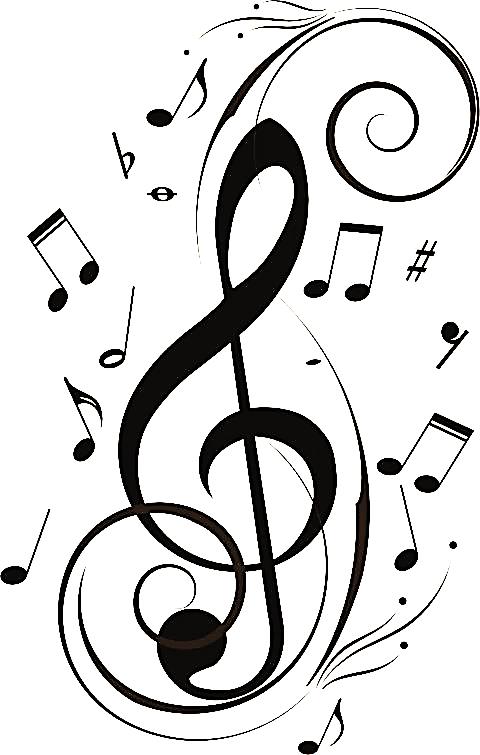 (7632 Pécs, Aidinger János u. 41.)Műsor:Gyugyi Nóra3	Les buoffons	furulyaek2Vajda Réka Nikolett3	Komáromi kisleány 	furulyaek2Suvák Martin Tamás3 	T. Susato: Allemande	furulyaek2Drenkovics Kitti Gitta2	Rossi: Mazurka	fuvola1Tóth Alíz Linda3	C. Gervaise: Táncdal	furulyaek2Vajna Emma Vivien3	P.R.: Prelude	klarinét1Pap Alexa2	Oly jó a nyár 	furulyaek2Kiss Dominika3	Händel: Gavotte	furulya4Jóvér Míra2	Schubert: Skót tánc    	fuvola1Képíró Ruben Márk3	W. Dlugoraj: Cantio Polonica	furulyaek2Till Milán2 	Petrovics: Magyar népdalok 	furulya1Komáromi Nikolett3	Händel: Gavotte	furulyaek2Kummer Kata3	L. van Beethoven: Német tánc	klarinét2Kiss Diána Eszter2	Mozart: Ária 	fuvola2Koohi Jázmin3	Anon.: Ugrós tánc	furulya1Szalai Kitti Zsuzsanna1	Népdalok	fagott1Kőrösi Vivien3	Daróci-Bárdos T.: Elvesztettem a kecskémet	furulya1Cseri Karina Leila2	Baklanova: Körtánc 	fuvola2Tóth Johanna3 	Bartók B.: Este a székelyeknél	klarinét8Felkészítő tanárok: Herpay Ágnes DLA1, Kővári Dóra2, Németh Ágnes3, Véghelyi Ákos